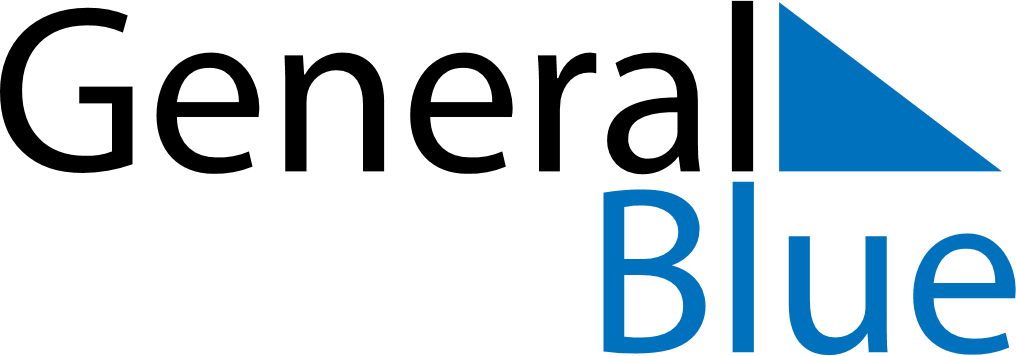 February 1663February 1663February 1663February 1663February 1663SundayMondayTuesdayWednesdayThursdayFridaySaturday12345678910111213141516171819202122232425262728